Intervención del hombre en los ecosistemasEl paisaje es el resultado de la integración, en un territorio, de todos elementos que forman un ecosistema y que son a su vez recursos naturales, tanto los que no tienen vida (relieve, rocas, agua, aire) como los elementos con vida (plantas y animales).El hombre interviene en los diferentes ecosistemas con sus actividades como un componente más de los mismos y es difícil encontrar ecosistemas en el planeta que no hayan sufrido alguna intervención humana.El análisis del paisaje nos ofrece información sobre los elementos naturales que integran el ecosistema (relieve, plantas y animales) y sus interrelaciones.Así mismo, en la continua evolución y transformación del paisaje se puede observar el resultado de la intervención humana o acción antrópica en los ecosistemas.Nuestro planeta está constituido por factores bióticos y abióticos. Estos componentes se interrelacionan constantemente y les otorgan a los ecosistemas sus características únicas o propias.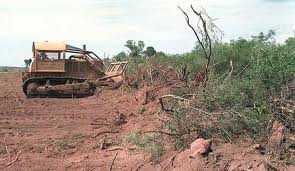 Efectos de la minería en el entornoLos materiales sólidos de naturaleza inorgánica reciben el nombre de minerales.Los minerales pueden ser aplicados de la siguiente manera: aparatos ópticos, joyas, herramientas, computadoras, adornos, utensilios de cocina, en la construcción y otros.La actividad que permite la extracción de minerales es la minería Existen 2 formas de explotar la minería:Minería a cielo abierto:
Los minerales están cerca de la superficie terrestre. Se quita  la capa de suelo que cubre los minerales para llegar a ellos.Minería subterránea:
Los minerales se encuentran a grandes profundidades. Para este tipo de minería se hace necesaria la excavación de túneles, pozos y galerías.¡Muchas Gracias por su atención!